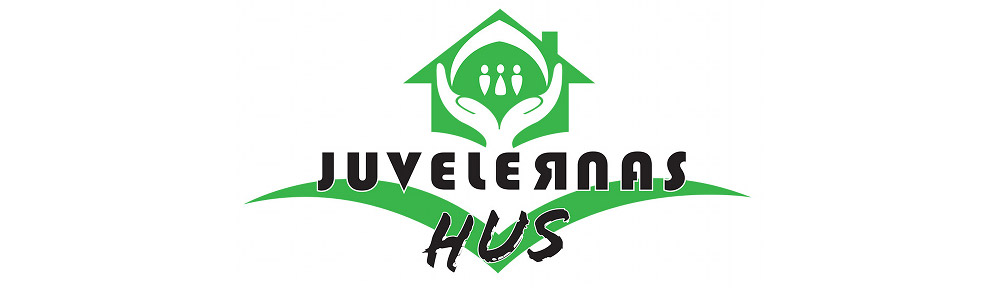 Likabehandlingsplan2018-2019Vår vision		 Vi pedagoger vill att alla barn ska känna sig trygga och välkomna till vår förskola. Vår vision är att ingen form av kränkande behandling eller diskriminering ska förekomma på Juvelernas hus.Barnen ska känna glädje och lust att utforska och lära sig tillsammans med oss och med varandra. Vårt uppdrag är att verka för att barnen ska känna gemenskap och bli sedda för den person de är. Varje barn ska ges samma förutsättningar att utvecklas efter sin förmåga. Alla är lika mycket värda och ska därför bli bemötta med empati och respekt. Vi vill att barnen ska våga visa känslor och ha förmåga att visa hänsyn och att måna om varandra.FN´s barnkonventionArtikel 2 handlar om att reglerna gäller för alla barn.Alla barn är lika mycket värda.Inga barn får bli diskriminerade,det vill säga bli sämre behandlade.Det har ingen betydelse vilken färg barnetoch barnets föräldrar har på huden,om barnet är flicka eller pojke,vilket språk barnet talar,vilken gud barnet tror på,om barnet har ett funktionshindereller om barnet är rikt eller fattigt.Mobbning i skolan kan till exempelvara diskriminering.Artikel 12 handlar om att barnet har rätt att sägahur det vill ha det.Vuxna ska lyssna på barn.BAKGRUNDAlla verksamheter ska upprätta en årlig plan mot kränkande behandling enligt skollagen och samtidigt en plan för likabehandling enligt diskrimineringslagen.FÖRKLARING AV BEGREPPDiskrimineringDiskriminering innebär att ett barn eller elev missgynnas, direkt eller indirekt, av skäl som har samband med någon av de sju diskrimineringsgrunderna. Eftersom diskriminering handlar om missgynnande förutsätter det någon form av makt hos den som diskriminerar. I skolan är det huvudmannen eller personalen som kan göra sig skyldig till diskriminering. Barn och elever kan inte diskriminera varandra i juridisk mening. Diskriminering kan antingen var direkt eller indirekt.Med direkt diskriminering menas att ett barn missgynnas och det har en direkt koppling till någon av diskrimineringsgrunderna exempelvis elevens kön. Ett exempel kan vara när en flicka nekas delta i fotboll för att hon är flicka.Men man kan också diskrimineras genom att behandla alla lika. Det är det som kallas indirekt diskriminering. Det sker när förskolan tillämpar en bestämmelse eller ett förfaringssätt som verkar neutralt, men som i praktiken missgynnar ett barn med ett visst kön, könsöverskridande identitet eller uttryck, viss etnisk tillhörighet, religion eller annan trosuppfattning, funktionshinder eller sexuell läggning. Om exempelvis alla barn serveras samma mat, diskriminerar förskolan indirekt de barn som på grund av religiösa skäl behöver annan mat.De sju diskrimineringsgrunderna är:Kön: att någon är man eller kvinna.Könsöverskridande identitet eller uttryck: att någon inte identifierar sig som kvinna eller man eller genom sin klädsel eller på annat sätt ger uttryck för att tillhöra ett annat kön.Etnisk tillhörighet: nationellt eller etniskt ursprung, hudfärg eller annat liknande förhållande.Religion eller annan trosuppfattning: tillhörighet av religiös uppfattning som är av annan trosuppfattning än den som är i majoritet.Funktionshinder: varaktiga fysiska, psykiska eller begåvningsmässiga begränsningar av en persons funktionsförmåga som till följd av en skada eller en sjukdom fanns vid födelsen, har uppstått därefter eller kan förväntas uppstå.Sexuell läggning: homosexuell, bisexuell eller heterosexuell läggningÅlder: uppnådd levnadslängd.Trakasserier - ett uppträdande som kränker någons värdighet och som har samband med någon av de sju diskrimineringsgrunderna. Både personal och barn kan göra sig skyldig till trakasserier.Kränkande behandlingKränkande behandling innefattar både trakasserier och annan kränkande behandling. Kränkande behandling kan grunda sig på någon av diskrimineringsgrunderna eller andra faktorer. Mobbning är en form av kränkande behandling som innebär en upprepad negativ handling när någon eller några medvetet och med avsikt tillfogar eller försöker tillfoga en annan skada eller obehag.Kränkande behandling som inte har att göra med de sju diskrimineringsgrunderna kan vara:Fysiska: bli slagen, knuffad, få sönderrivna kläder, eller få sina saker förstörda m.m.Verbala: bli hotad, svordomar, öknamn, kallad för idiot, cp eller liknande.Psykosociala: bli utesluten, utsatt för ryktesspridning, minspel, viskningar, menande blickar, alla går när man kommer m.m.Texter och bilder: bli utsatt för teckningar, klotter, brev, lappar, fotografier, E-post, sms, fotografier mms, msn och meddelande på olika webbforum.Annan kränkande behandling – ett uppträdande som, utan att vara trakasserier, kränker ett barns eller elevs värdighet. Både personal och barn kan göra sig skyldiga till kränkande behandling.Till kränkande behandling räknas inte befogade tillrättavisningar som syftar till att upprätthålla ordning, och en trygg och god miljö för barnen. Övriga förklaringar Likabehandlingsplan, syftar till att förebygga och förhindra trakasserier och kränkningar i förskolan samt att skapa en trygg miljö för barnen. Planen tas fram av förskolechef, personal, barn och vårdnadshavare. Främjande insatser är saker man gör utan förekommen anledning.Förebyggande insatser är åtgärder man gör utifrån i verksamheten gjord analys och konstaterade problem.ANSVARSFÖRDELNINGFörskolechef ansvarar för att all personal får information och kontinuerlig uppdatering om likabehandlingsplanens mål och innehållatt handlingsplanen som gäller för ett år i taget utvärderas årligen i augusti/september och att nya mål sätts för kommande läsår.  Personalen ansvarar för att likabehandlingsplanen lyfts på samtliga föräldramöten varje hösttermin och lyfts vid utvecklingssamtalatt alla barn ges möjlighet att påverka och agera så att planen följsatt anmäla, dokumentera och agera vid diskriminerande och kränkande händelser att i sitt uppdrag agera för att leva upp till likabehandlingsplanen och att vara uppmärksam på alla former av diskriminering och kränkningar Vårdnadshavarens medverkanVid varje utvecklingssamtal och föräldramöte lyfter vi innehållet i likabehandlingsplanen med vårdnadshavare, så att de får möjlighet att påverka planen. Vi fångar kontinuerligt upp vårdnadshavarnas synpunkter i arbetet med likabehandling på vår förskola. Barnens medverkanPersonal och barn sätter upp gemensamma trivselregler t ex vara en bra kompis.Barnen får genom samtal/intervjuer utvärdera hur reglerna följs. Pedagogerna arbetar i vardagssituationer i leken och på samlingarna med barnen hur vi ska vara mot varandra.   FRÄMJANDE INSATSERVarje barn ska bli sedda och bekräftade dagligen av personalen samt ha rätt att vara sig själva och känna att de duger som de är. IndividnivåVarje barn får tillsammans med sin/sina vårdnadshavare en god introduktion i förskolan genom en bra inskolning. Personalen visar intresse för föräldrarnas olika kulturer genom att fråga om seder och bruk.Varje dag har personalen fortlöpande samtal med vårdnadshavare om barnets dag vid lämning och hämtning. Utvecklingssamtal erbjuds vårdnadshavare till varje enskilt barn en gång/år eller oftare vid behov.GruppnivåVid höstens föräldramöte informerar personalen om förskolans mål och aktiviteter.Personalen lyssnar aktivt på barnen och verkar för att alla som möts i förskolan bemöts med respekt.Personalen är goda förebilder genom att uppmuntra, stötta och finnas till hands för barnen i förskolans alla vardagssituationer. Personalen arbetar med att skapa ett bra klimat mellan barnen, så att de utvecklar medkänsla och vilja att hjälpa varandra.Personalen arbetar med att utveckla barns inflytande och handla efter demokratiska principer genom att tyda barns signaler och lyssna till deras önskemål.Personalen planerar aktiviteter och delar in barnen i grupper för att alla ska få möjlighet att komma till tals och därmed få ökat inflytande.Pojkar och flickor får lika stora möjlighet att pröva alla förskolans olika aktiviteter och har tillgång till lek i alla olika rum på avdelningen.OrganisationsnivåBarnen får möjlighet att leka både åldersindelat och möta varandra i olika åldrar.Pedagogerna delar upp sig och fördelar barnen i mindre grupper.Pedagogerna arbetar och ansvarar för alla barnen på förskolan.ATT UPPTÄCKA OCH FÖRHINDRA DISKRIMINERING OCH KRÄNKANDE BEHANDLING.Kartläggning sker genom:Individnivå:Barnintervjuer en gång om året.Ansvar – arbetslaget.Utvecklingssamtal en gång om året, oftare vid behov. Ansvar – arbetslaget.Gruppnivå:Fortlöpande observationer utifrån förra utvärderingen.       Ansvar – arbetslaget.Analys av resultat från observationer, intervjuer, utvecklingssamtal sker i anslutning till genomförda aktiviter.Ansvar - arbetslaget.Organisationsnivå:Enkäter till vårdnadshavare i april/maj.       Ansvar – arbetslaget och förskolechef.Analys av enkät till vårdnadshavare,Ansvar – arbetslaget och förskolechef.Verksamhetens behov kartläggs på nivåerna individ, grupp och organisation. Resultaten behandlas med respekt för varje individ.Kort sammanfattning av vårt arbete år 2017/2018I målet där vi ska synliggöra att vi är en flerkulturell förskola med fokus på språkutveckling har vi läst från böckerna ”Språkstimulera och dokumentera i den flerspråkiga förskolan” och ”Flera språk i förskolan”. Vi har då diskuterat och reflekterat i olika konstellationer kring det vi har läst och fått nya kunskaper. Flera gånger har vi använt oss av metoden ”det lärande samtalet” med läslogg och många tycker att det har varit mycket bra. Alla pedagoger får med detta sätt komma till tals, vilket innebär att alla blir delaktiga. ”Genom läsning, film och efterföljande diskussioner i arbetslaget har vi fördjupat våra kunskaper och fått nya tankesätt i hur vi kan tänka och arbeta med flerspråkighet i vårt arbete på förskolan”. Flera har uttryckt att innehållet i texterna har varit bra då de har förändrat vårt synsätt på en del saker, som t ex att man inte ska förenkla texter för de flerspråkiga barnen. ”Arbetet har fört in ett nytt tänk i planeringen och skapat förståelse för vikten av en flerspråkig förskola”. I vårt andra mål där vi ska fortsätta utveckla vårt likabehandlingsarbete så att det blir ett levande dokument har vi inte nått så långt. Vi har inte använt oss av så mycket tid av PK för att diskutera och samtala kring detta som önskat. På våra planeringar avdelningsvis har vi diskuterat olika dilemman och situationer som har uppstått just på den avdelningen. I vårt arbete tillsammans med barnen arbetar vi dagligen med detta genom tex vid konfliktsituationer, hur en bra kompis är, att vi ska hjälpa varandra, att alla är lika, att det inte är okej att säga dumma saker till varandra, slå varandra eller knuffas mm. Flera avdelningar har använt sig av materialet Vännerna i Kungaskogen och flera barn hänvisar till figurerna när det uppstår situationer. Mål inför 2018-2019Fortsätta att utveckla vårt likabehandlingsarbete med att pedagogerna arbetar aktivt med värdegrunden.Metoder:På PK diskutera och reflektera över likabehandlingsarbetet i verksamheten. Att all personal är goda förebilder.Att all personal fördelar sig och aktivt deltar i förskolans miljöer ute och inne.Att vi tillsammans med barnen arbetar fram enkla trivselregler och skriver ner dem med bild och tecken.Ansvariga :Samtliga anställda medverkar aktivt i likabehandlingsarbetet.Förebyggande insatserFör att nå de uppsatta målen enligt ovan har vi behov av att få rutiner kring arbetet med likabehandling i vår förskola och det gör vi genom följande insatser.Organisationsnivå: Omarbetning av likabehandlingsplanen i aug/sep varje år.              Ansvar förskolechef.Föräldrar får information om likabehandlingsplanen vid föräldramöten och vid inskolningar. Ansvar – arbetslaget Att pedagogerna delar upp sig i miljöerna för att vara där barnen befinner sig under dagen.Ansvar - arbetslagetGruppnivå:Ge barnen tid och skapa förutsättningar för att öva på sin empatiska och sociala förmåga.Ansvar - arbetslagetPersonal och barn arbetar fram nya gemensamma positiva trivselregler under ht början.Ansvar - arbetslaget.Utvärdering och uppföljning av likabehandlingsplanenUtvärdering av vårt likabehandlingsarbete görs i augusti/september.Nya mål för året formuleras senast i september. Förskolechef och arbetslag ansvarar och gör barn och föräldrar delaktiga.Utvärderingen och uppföljningen görs genom Riktade frågor till vårdnadshavare i utvecklingssamtalen. Dokumentationer från samtal med barnen om hur trivselregler.  Arbetslaget ansvarar.Personalen genomför observationer i leken och barnintervjuer. Arbetslaget ansvararVårt systematiska kvalitetsarbete med likabehandlingsplanen. Förskolechef ansvararNy likabehandlingsplan upprättas i september/oktober inför nytt verksamhetsår. Förskolechef ansvarar.